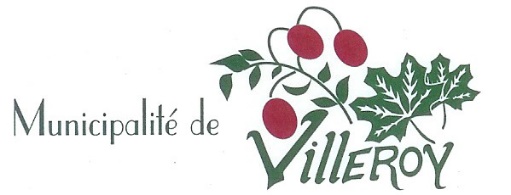 Numéro de la licence : _________Formulaire d’enregistrement des chiens – Année 2020Renseignement sur le propriétairePrénom : __________________________	Nom : _______________________________Adresse : ________________________________________________________________Téléphone Maison : _________________	Cellulaire : ___________________________Renseignement sur votre chienQuelle est la race de votre chien ? :____________________________________________Nom de votre chien : _______________________________________________________Sexe du chien : M    F 		Année de naissance : _________________________________La couleur de votre chien et caractéristique spéciale ? _____________________________________________________________________________________________________Poids : _________            Est-ce que les vaccins de votre chien sont à jour ?____________Votre chien est-il stérilisé ? _________________________________________________Votre chien porte-t-il une micropuce ? ________________________________________Municipalité où votre chien a été enregistré auparavant et décision rendue (s’il a été déclaré potentiellement dangereux ou s’il a déjà été évalué) : ______________________Veuillez nous transmettre une photo à jour de votre animal svp ! Merci ! 